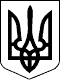 Дергачівська міська рада  VІІ сесія VІІ скликанняРІШЕННЯВід 19 лютого 2016 року                                                                                                      № 47Про затвердження технічної документації із землеустрою щодо встановлення меж земельної ділянки в натурі (на місцевості) для будівництва та обслуговування житлового будинку, господарських будівель і споруд, розташованої на території Дергачівської міської ради м. Дергачі, вул. Матюшенка, 12/пров. Інвентаризаційний, 5 Дергачівського району Харківської області та передачу її у власність  гр. Лубенець Р.П.	Розглянувши клопотання гр. Лубенець Раїси Павлівни, яка зареєстрована за адресою: м. Дергачі, вул. Матюшенка, 12/пров. Інвентаризаційний, 5 про затвердження технічної документації із землеустрою щодо встановлення меж земельної ділянки в натурі (на місцевості), загальною площею , для будівництва та обслуговування житлового будинку, господарських будівель і споруд в м. Дергачі, вул. Матюшенка 12/пров. Інвентаризаційний 5 та передачу її у власність, Витяг з Державного земельного кадастру про земельну ділянку від 25.11.2015 року № НВ-6302237242015, Витяг з Державного реєстру речових прав не нерухоме майно про реєстрацію права власності від 18.09.2015 р. № 44094391, технічну документацію із землеустрою щодо встановлення меж земельної ділянки в натурі (на місцевості) для будівництва та обслуговування житлового будинку, господарських будівель і споруд, розташованої на території Дергачівської міської ради м. Дергачі, вул. Матюшенка 12/пров. Інвентаризаційний 5 Дергачівського району Харківської області, складену ПП «Перспектива-Земля», керуючись ст.ст. 12,118,121,122,186 Земельного кодексу України, Закону України «Про внесення змін до деяких законодавчих актів України щодо розмежування земель державної та комунальної власності», ст.ст.25,26,59 Закону України «Про місцеве самоврядування в Україні», міська рада, -ВИРІШИЛА:Затвердити технічну документацію із землеустрою щодо встановлення меж земельної ділянки в натурі (на місцевості) для будівництва та обслуговування житлового будинку, господарських будівель і споруд, розташованої на території Дергачівської міської ради м. Дергачі, вул. Матюшенка, 12/пров. Інвентаризаційний, 5 Дергачівського району Харківської області. Передати гр. Лубенець Раїсі Павлівні у власність земельну ділянку з кадастровим номером 6322010100:00:003:1866, загальною площею  для будівництва та обслуговування житлового будинку, господарських будівель і споруд (присадибна ділянка), розташованої на території Дергачівської міської ради м. Дергачі, вул. Матюшенка, 12/пров. Інвентаризаційний, 5 Дергачівського району  Харківської області.Гр. Лубенець Раїсі Павлівні:3.1.	Звернутися до Дергачівського районного управління юстиції Харківської області про реєстрацію права власності на земельну ділянку.3.2.	Забезпечити раціональне, ефективне та цільове використання земельної ділянки.4.	Оподаткування проводити згідно діючого законодавства.Контроль за виконанням даного рішення покласти на депутатську комісію з питань аграрної політики, будівництва, житлово-комунального господарства та екології Дергачівської міської ради. Дергачівський міський голова                                                                О.В.Лисицький